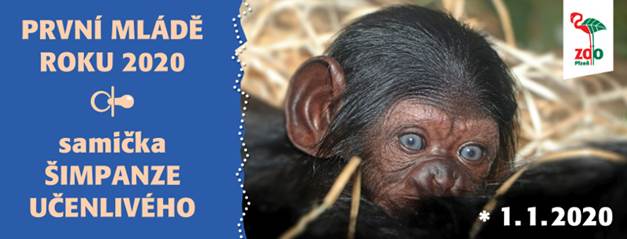 Městská knihovna Přešticeve spolupráci se ZOO Plzeň vyhlašuje     celoroční čtenářskou soutěž„Poznávejte přírodu a za odměnu přijeďte do ZOO“ /2020-VII. ročník/Soutěžící si v knihovně vyzvedne průkazku pro potvrzení 12 návštěv, při kterých si musí vypůjčit alespoň 1 knihu o zvířatech. Odměnou mu bude 1 vstupenka do ZOO a BZ. Soutěž končí 31.12.2020.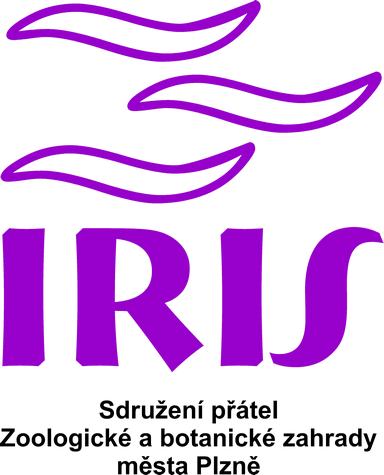 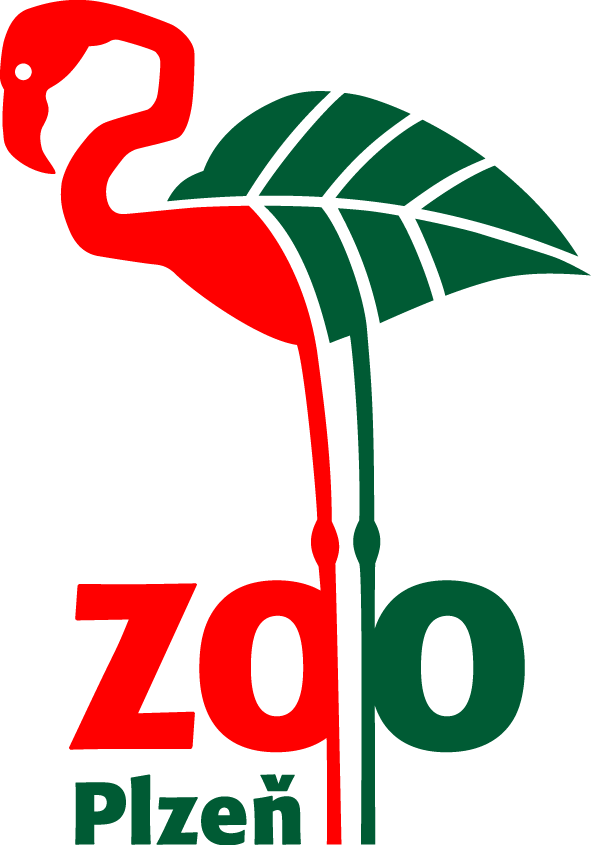 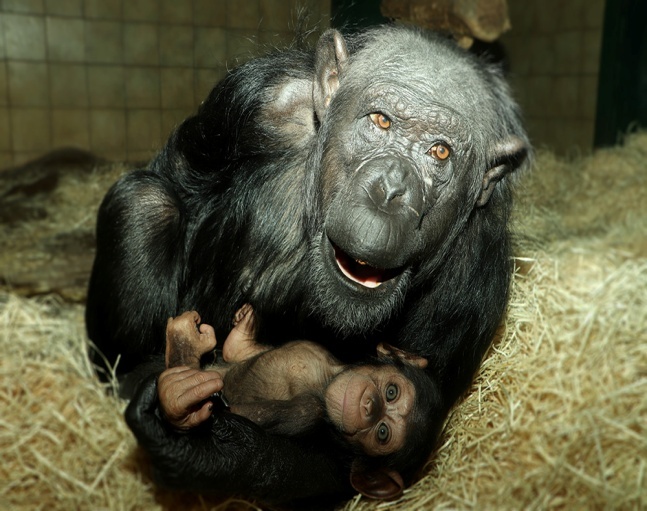 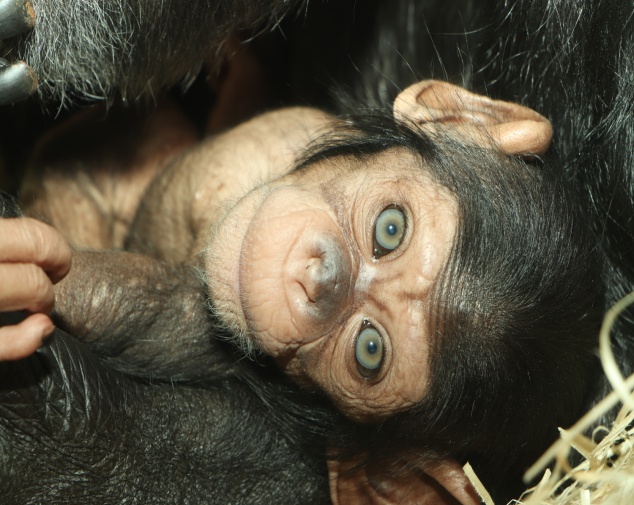 